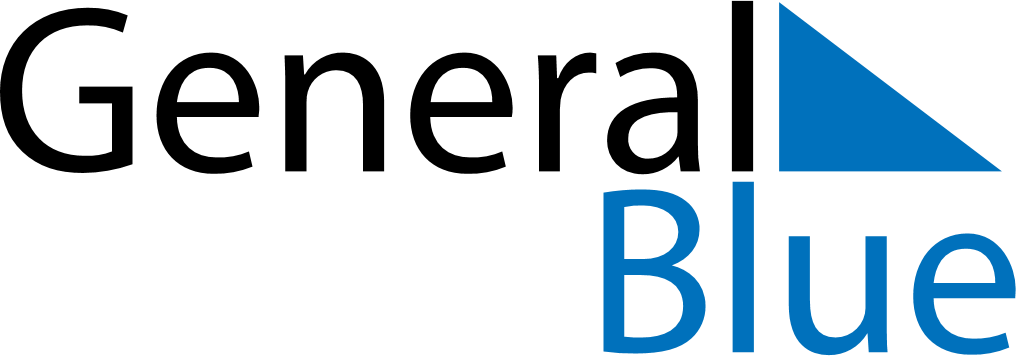 April 2030April 2030April 2030April 2030April 2030April 2030San MarinoSan MarinoSan MarinoSan MarinoSan MarinoSan MarinoSundayMondayTuesdayWednesdayThursdayFridaySaturday123456Inauguration Ceremony789101112131415161718192021222324252627Easter SundayEaster Monday282930NOTES